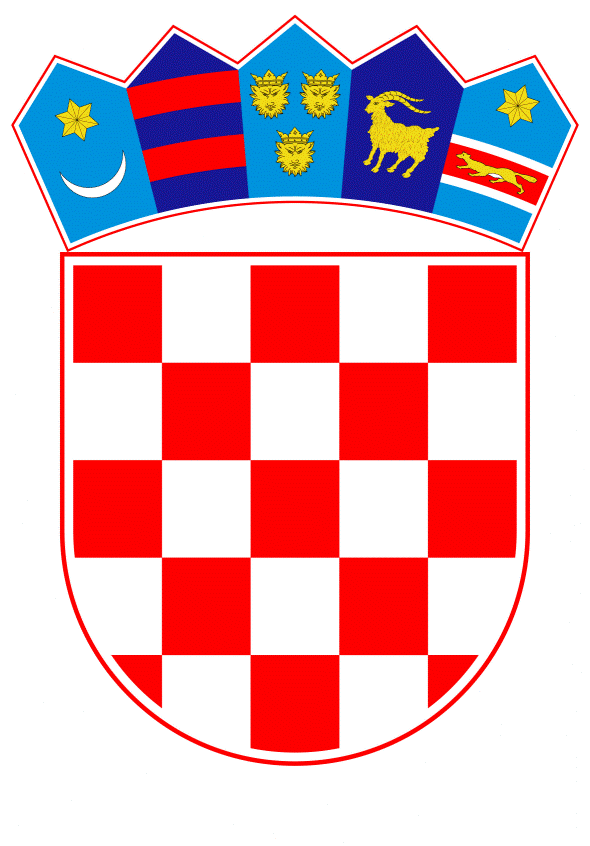 VLADA REPUBLIKE HRVATSKE										Zagreb, 16. ožujka 2023.______________________________________________________________________________________________________________________________________________________________________________________________________________________________Zagreb, ožujak 2023. Banski dvori | Trg Sv. Marka 2 | 10000 Zagreb | tel. 01 4569 222 | vlada.gov.hr									PRIJEDLOGNa temelju članka 48. stavka 3. Zakona o obnovljivim izvorima energije i visokoučinkovitoj kogeneraciji (»Narodne novine«, br. 138/2021), Vlada Republike Hrvatske je na sjednici održanoj ….. godine donijelaODLUKUO NAKNADI ZA OBNOVLJIVE IZVORE ENERGIJE I VISOKOUČINKOVITU KOGENERACIJUI.Ovom Odlukom određuje se visina naknade za obnovljive izvore energije i visokoučinkovitu kogeneraciju, sukladno strateškim ciljevima Republike Hrvatske koji se odnose na udio obnovljivih izvora energije i kogeneracije u ukupnoj potrošnji električne energije, vodeći računa o stanju na energetskom tržištu Republike Hrvatske i troškovima proizvodnje električne energije iz proizvodnih postrojenja koja koriste obnovljive izvore energije i visokoučinkovitih kogeneracijskih postrojenja.II.Izrazi koji se koriste u ovoj Odluci imaju značenja utvrđena Zakonom o obnovljivim izvorima energije i visokoučinkovitoj kogeneraciji (»Narodne novine«, br.138/2021), Smjernicama o državnim potporama za klimu, zaštitu okoliša i energiju za 2022. (Službeni list Europske unije, C 80 od 18. veljače 2022.), Zakonom o energiji (»Narodne novine«, br. 120/12, 14/14, 95/15, 102/15, 68/18) i Zakonom o tržištu električne energije (»Narodne novine«, br. 111/21).III.Visina naknade za obnovljive izvore energije i visokoučinkovitu kogeneraciju iznosi 0,013936 EUR/kWh za sve krajnje kupce električne energije.Iznimno od stavka 1. visina naknade za obnovljive izvore energije i visokoučinkovitu kogeneraciju za krajnje kupce električne energije, koji sukladno uredbi kojom se uređuju kriteriji za plaćanje umanjene naknade za obnovljive izvore energije i visokoučinkovitu kogeneraciju imaju pravo na umanjenu naknadu, iznosi:Iznimno od stavka 1. ove točke, visina naknade za obnovljive izvore energije i visokoučinkovitu kogeneraciju za krajnje kupce električne energije, koji sukladno uredbi kojom se uređuju kriteriji za plaćanje umanjene naknade za obnovljive izvore energije i visokoučinkovitu kogeneraciju imaju pravo na umanjenje visine naknade za obnovljive izvore energije i visokoučinkovitu kogeneraciju sukladno prijelaznim pravilima za umanjenje visine naknade za obnovljive izvore energije i visokoučinkovitu kogeneraciju, iznosi:. U naknadu za obnovljive izvore energije i visokoučinkovitu kogeneraciju iz stavaka 1. 2. i 3. ove točke nije uključen porez na dodanu vrijednost.IV.Naknadu za obnovljive izvore energije i visokoučinkovitu kogeneraciju plaća krajnji kupac električne energije.Naknada za obnovljive izvore energije i visokoučinkovitu kogeneraciju predstavlja dodatak na cijenu električne energije za krajnjeg kupca.V.Danom stupanja na snagu ove Odluke prestaje važiti Odluka o naknadi za obnovljive izvore energije i visokoučinkovitu kogeneraciju („Narodne novine“, br. 87/17, 57/20).VI.Ova Odluka objavit će se u »Narodnim novinama«, a stupa na snagu prvog dana od dana objave.Klasa: Urbroj: Zagreb,…..2023. Predsjednikmr. sc. Andrej Plenković, v.r.ObrazloženjeSukladno članku 48. stavka 3. Zakona o obnovljivim izvorima energije i visokoučinkovitoj kogeneraciji („Narodne novine“, br. 138/21; u daljnjem tekstu: Zakon), visinu naknade za obnovljive izvore energije i visokoučinkovitu kogeneraciju (u daljnjem tekstu: OIEiK) propisuje Vlada Republike Hrvatske odlukom, koju donosi do 31. listopada tekuće godine za iduću. U ovom slučaju, Odluku je potrebno donijeti zbog primjene Programa državnih potpora u obliku umanjenja naknade za OIEiK 2023-2028 (u daljnjem tekstu: Program potpora), izrađenog sukladno Smjernicama o državnim potporama za klimu, zaštitu okoliša i energiju za 2022. (Službeni list Europske unije, C 80 od 18. veljače 2022. u daljnjem tekstu: Smjernice) i odobrenog Odlukom Komisije broj SA.102295 (2022/N) od 31. siječnja 2023. Ovom Odlukom stavlja se izvan snage Odluke o naknadi za obnovljive izvore energije i visokoučinkovitu kogeneraciju („Narodne novine“, br. 87/17, 57/20; u daljnjem tekstu: Odluka iz 2020. godine).Odlukom se određuje način korištenja, visina, obračun, prikupljanje, raspodjela i plaćanje naknade za poticanje proizvodnje električne energije iz postrojenja koja koriste OIEiK, sukladno strateškim ciljevima Republike Hrvatske koji se odnose na udio OIEiK u ukupnoj potrošnji električne energije, vodeći računa o stanju na energetskom tržištu Republike Hrvatske i troškovima proizvodnje električne energije iz proizvodnih postrojenja koja koriste OIEiK.Temeljem Odluke visina naknade za OIEiK za sve krajnje kupce električne energije iznosi 0,013936 EUR/kW i kao takva se ne mijenja u odnosu na visinu naknade za OIEiK iz važeće Odluke (0,105 kn/kWh). Slijedom navedenog, visina naknade za OIEiK za krajnje kupce koji sukladno uredbi kojom se uređuju kriteriji za plaćanje umanjenje naknade za OIEiK imaju pravo na umanjenu naknadu, također ostaje nepromijenjena za svaki razred električnog intenziteta te su sada izraženi u EUR/kn. No, s obzirom da temeljem Smjernica više nije predviđena mogućnost da krajnji kupci električne energije koji su, sukladno zakonu kojim se uređuje zaštita zraka obveznici ishođenja dozvole za emisije stakleničkih plinova, ostvarivanja prava na umanjenu naknadu za OIEiK samo temeljem stečenih prava kao što je to bilo predviđeno u Odluci iz 2020. godine, isti nisu niti obuhvaćeni Programom potpora. Međutim, navedeni krajnji korisnici električne energije imati će pravo na umanjenje naknade za OIEiK, samo ukoliko ispune uvjete iz uredbe kojoj se uređuju kriteriji za plaćanje umanjene naknade za OIEiK. Također, u predloženoj Odluci uvode se prijelazna pravila za krajnje kupce električne energije koji ostvarili pravo na plaćanje umanjene naknade tijekom 2020. i 2021. godine, a više ne ostvaruju takvo pravo temeljem Smjernica. Navedeni krajnji kupci električne energije imaju pravo na umanjenje naknade za OIEiK sukladno uredbi kojom se uređuju kriteriji za plaćanje umanjene naknade za OIEiK, dok je Odlukom visina takve naknade za svaki razred električnog intenziteta utvrđena posebno, u razdoblju od 2023. do najkasnije 2028. godine.Predložene visine naknada za OIEiK, utvrđene su temeljem analize troškova operatora tržišta električne energije, nadležnom za sustav provođenja sustava poticanja proizvodnje električne energije iz OIEiK i prikupljanje naknade za OIEiK. U tom smislu, visina naknada za OIEiK je dovoljna za podmirenje troškova za učinkovito provođenje sustava poticanja proizvodnje električne energije iz OIEiK, na način propisan odredbom članka 48. stavka 4. Zakona. Naknadu za poticanje prikuplja operator tržišta električne energije od opskrbljivača električne energije, a istu opskrbljivač naplaćuje svojim kupcima sukladno ugovoru o opskrbi krajnjeg kupca, s obvezom za opskrbljivača da na računu krajnjeg kupca, kao zasebna stavku, prikaže ukupnu cijenu udjela električne energije te udio električne energije u kWh koju je opskrbljivač isporučio.Zbog pozitivnog učinka na gospodarske subjekte u Republici Hrvatskoj i u okviru paketa mjera za pomoć gospodarstvu u 2023. ova Odluka treba stupiti što ranije na snagu i zbog toga stupa prvog dana od dana objave u „Narodnim novinama“.Predlagatelj:Ministarstvo gospodarstva i održivog razvojaPredmet:Prijedlog odluke o naknadi za obnovljive izvore energije i visokoučinkovitu kogeneracijuRazred električnog intenzitetaRaspon električnog
intenzitetaIznos visine naknade R1od 5 % do uključivo 10 %0,008362 EUR/kWhR2veći od 10 % do uključivo 20 %0,005574 EUR/kWhR3veći od 20 %0,003484 EUR/kWhRazred električnog intenzitetaIznos visine naknade po godinamaIznos visine naknade po godinamaIznos visine naknade po godinamaRazred električnog intenziteta2023.-2026.2027.2028.R10,011149 EUR/kWh0,012542 EUR/kWh0,013936 EUR/kWhR20,008362 EUR/kWh0,011149 EUR/kWh0,013936 EUR/kWhR30,005574 EUR/kWh0,009755 EUR/kWh0,013936 EUR/kWh